2019 SPEEDO SECTIONALS – MT HOOD * GRESHAM, OR * JULY 18 - 21, 2019 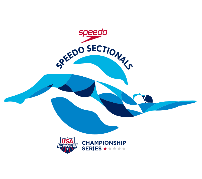 APPLICATION TO OFFICIATEApplicant must be a member of USA Swimming and an LSC certified official. (PLEASE TYPE OR PRINT CLEARLY)Name: 		                      LSC:		____Address: 	__________Cell Phone:  			____________City, State, Zip:  			_____________________E-mail Address:  	____________________Current LSC Certifications:  	_____Current N2 Certifications and Expiration:  	_____Current N3 Certifications and Expiration:  	_____ Years/Months at Highest Level: 		 ____________ALL APPLICANTS MUST ATTEND MANDATORY OFFICIALS BRIEFINGS BEFORE EACH SESSIONWHICH BEGIN ONE HOUR PRIOR TO THE START OF EACH SESSION.Uniform is white polo and khaki pants/skirt with white shoes and socks. Khaki shorts may be worn during prelims only.I will serve at all sessions: Yes 	_No  	I can't serve all sessions.   My choices for individual sessions are checked below:	Thursday 7/18	Prelims 		Finals	_________	Friday 7/19	Prelims               __     Finals_____________ 	Saturday 7/20	Prelims 	                   Finals  ____________	Sunday 7/21		Prelims 	                   Finals  	_________			Shirt Size: 	_____          (S, M, L, XL, XXL, etc./ Men’s / Women’s*) *This is for Host planning and is not  guaranteed – while we endeavor to provide women’s sizes we cannot promise their availabilityAPPLICATION FOR ASSIGNED POSITION: If you would like to be considered for an assigned position, please check the appropriate box below. If applying for more than one position, please indicate preference (1,2,3).Preference will be given to those who agree to work all sessions.Assignment request: 	 Deck Referee    ____  Starter  	       Chief Judge  	         Asst. Admin. RefereeIf you are not applying for an Assigned Position, please check here:  	____ Stroke & Turn OnlyAPPLICATION FOR EVALUATION: If you would like to be observed/evaluated during the meet, complete the following:I request Evaluation as follows:           ___For Advancement to N2	 	For Advancement to N3                                                                   ___For Recertification	____For Education                                                                       _______Referee_____    Starter 	    Chief Judge 	Admin Referee 	Stroke & TurnMost Recent Evaluation & Evaluator:This application must be received by the Meet Referee no later than June 15, 2019 for the applicant to be considered for specific assigned positions (Deck Referee, Starter, Chief Judge, Asst. Admin. Referee).Applications for other deck positions will be accepted at any time.Every effort will be made to provide a meet shirt in the requested size to those Officials who apply by the June 15th deadline. Meet shirts may not be available to Officials whose apply after the June 15th deadline.Email your application to the Meet Referee, Julie Carpenter jmcarpenter001@gmail.com